  苗栗縣立福興武術中小學辦理108年度上半年防災演練成果照片辦理時間:108年4月26日(五)辦理地點:本校辦理人數:177人成果照片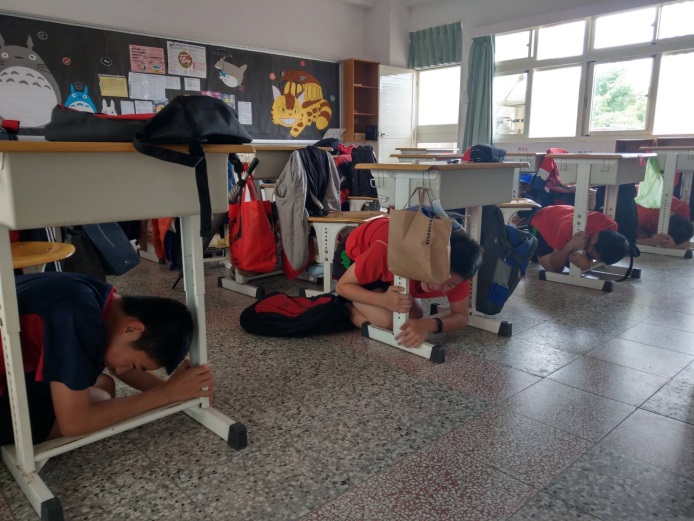 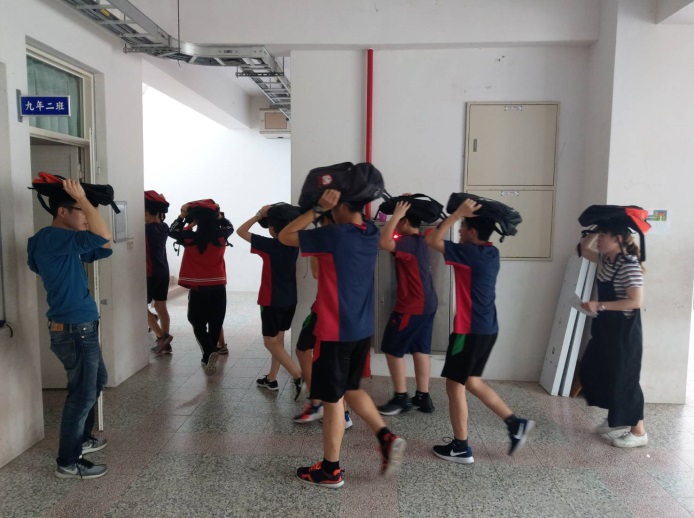 說明：警報開始，學生立即於教室內避難掩護動作說明：地震稍穩，學生於師長指揮下依序外出避難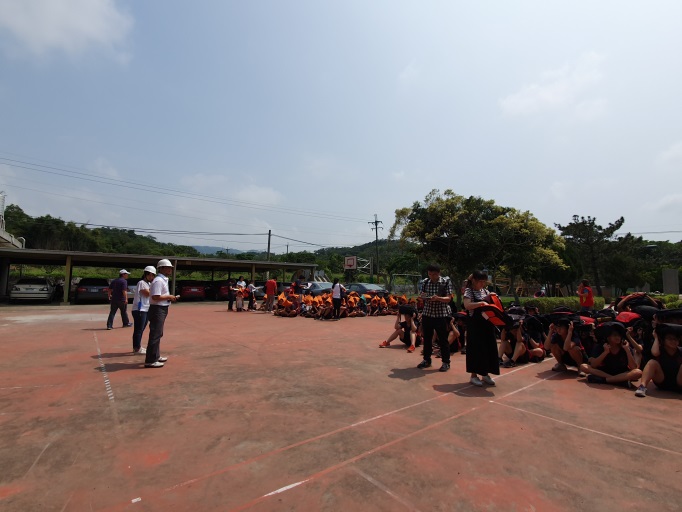 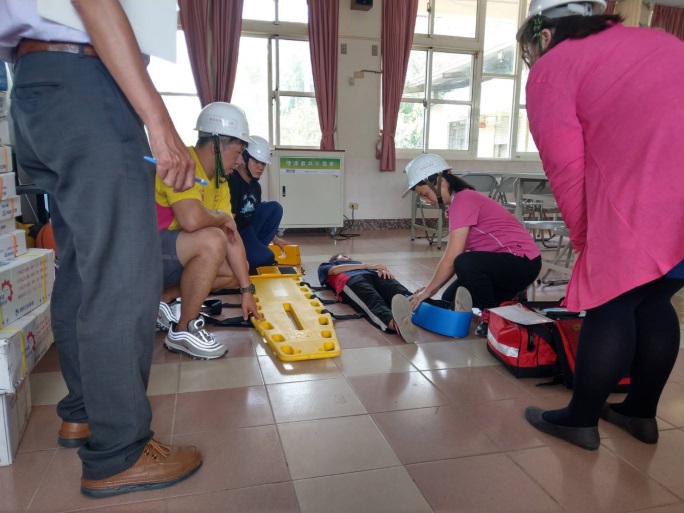 說明：學生於師長指揮下至集合場集結，各編組就位。說明：救護班進行防災演練。